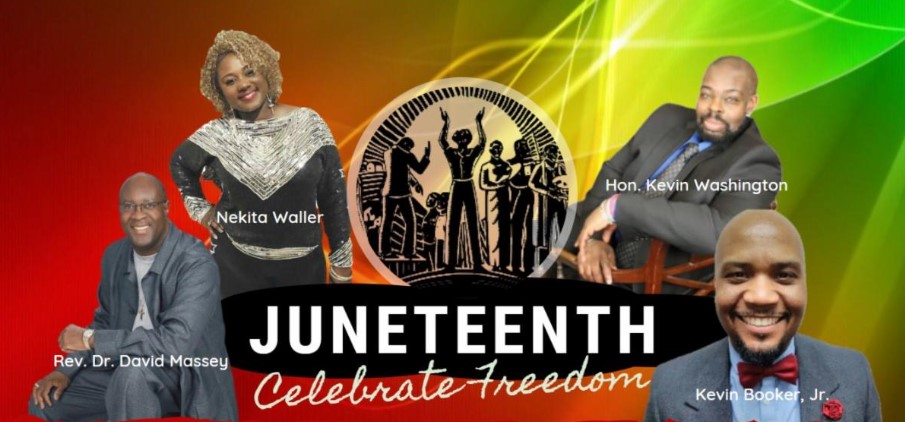 participate in the firstBLOOMFIELD / BLUE HILLS / WINDSORJUNETEENTH PARADEsaturDay, June 18, 2022 — 9:30 amLineup — First Cathedral Parking Lot — will leave church promptly at 11 amName:  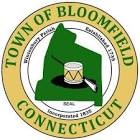 Street Address:  City, State, Zip:  Email Address: 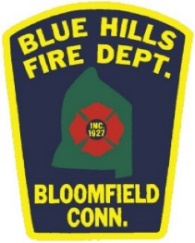 Select a Category (check all that apply): Antique car / truck	 Float		 Bicycle	 Marching / Musical / Drill Team	 Business / Commercial	 Religious	 Fire apparatus	 Youth organization	 Flatbed truck	 Other Return completed forms to dbanks@bluehillsfire.org or	Juneteenth Committee	PO Box 230	Bloomfield, CT 06002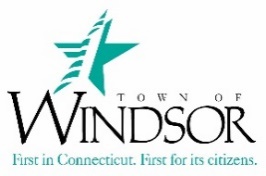 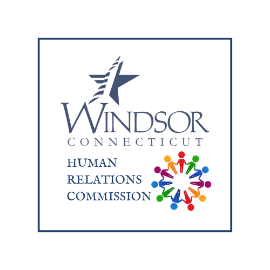 Please submit this form by June 10, 2022.Questions, please call 860-310-2840.Parade route:  Turn right out of First Cathedral Parking lot onto Blue Hills Avenue. Turn right onto Rockwell Avenue; the parade will end at the fire station.Enjoy free refreshments at the Blue Hills Fire Department after the parade.